       Obec Stará Ves, Stará Ves 75, 750 02 Přerov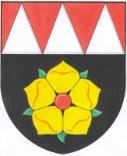        IČO: 00636584        e-mail: ou@obecstaraves.cz       Telefon: 581 222 014USNESENÍ Č.5ZASEDÁNÍ ZASTUPITELSTVA OBCE STARÁ VES KONANÉHO DNE 28.6.2023UZ5/1/2023 Zastupitelstvo obce Stará Ves schválilo ověřovateli zápisu p. Milana Chodníčka a  p. Michala Darebníčka a zapisovatelem Ing. Alenu Raimrovou.UZ5/2/2023 Zastupitelstvo obce Stará Ves schválilo program zasedání Zastupitelstva obce Stará Ves konaného dne 28.6.2023.Zastupitelstvo obce Stará Ves bere na vědomí provedení rozpočtových opatření za měsíc duben a květen 2023.UZ5/3/2023 Zastupitelstvo obce Stará Ves projednalo a schválilo účetní závěrku obce Stará Ves za rok 2022. UZ5/4/2023 Zastupitelstvo obce schválilo celoroční hospodaření obce a Závěrečný účet obce Stará Ves za rok 2022 včetně Zprávy o výsledku přezkoumání hospodaření obce Stará Ves za rok 2022 bez výhrad. UZ5/5/2023 Zastupitelstvo obce Stará Ves projednalo a schválilo účetní závěrku zřízené příspěvkové organizace Základní škola a mateřská škola Stará Ves, okres Přerov, příspěvková organizace, IČ: 75026511 za rok 2022 (viz. protokol o schválení účetní závěrky). UZ5/6/2023 Zastupitelstvo obce Stará Ves schválilo příděl zlepšeného hospodářského výsledku ve výši 14 846,06 Kč do rezervního fondu příspěvkové organizace Základní škola a mateřská škola Stará Ves, okres Přerov, příspěvková organizace, IČ: 75026511.UZ5/7/2023 Zastupitelstvo obce Stará Ves schválilo poskytnutí dotace ve výši 40 000,--Kč Sport clubu Stará Ves, z. s, IČ:75045826 na zajištění kulturního, společenského a sportovního programu hodových oslav a ukládá starostce uzavření smlouvy o poskytnutí dotace.UZ5/8/2023 Zastupitelstvo obce Stará Ves schválilo přijetí dotace a uzavření smlouvy v rámci dotačního titulu Olomouckého kraje „Obnova staveb drobné architektury místního významu“ ve výši 20 000,--Kč.UZ5/9/2023 Zastupitelstvo obce Stará Ves schválilo odhadní cenu kříže ve výši 368 012,-Kč dle předloženého odborného odhadu a zařazení kříže v této odhadní ceně do majetku Obce Stará Ves.Zastupitelstvo obce Stará Ves bere na vědomí provedení kontroly kontrolního výboru konané 19.6.2023.Zastupitelstvo obce Stará Ves bere na vědomí provedení kontroly finančního výboru konané 20.6.2023.Zastupitelstvo obce Stará Ves bere na vědomí uzavření smlouvy o tříměsíčním termínovaném vkladu u Komerční banky a.s. se sídlem Na Příkopě 33 čp. 969, 114 07 Praha 1, IČO: 45317054.Ve Staré Vsi 4.7.2023Mgr. Jaroslav Šiška                                                                                             Monika Dvořáková   místostarosta                                                                                                          starostka